Итоги областных соревнований по автомоделированию (закрытая трасса)07 – 08 апреля  2022 года в г. Новый Оскол на базе муниципального казенного учреждения «Центр патриотического воспитания молодёжи Новооскольского городского округа» прошли областные соревнования по автомоделизму (закрытая трасса). 34 спортсмена в составе 9 команд из города Белгорода, а также Белгородского, Новооскольского, Ровеньского районов, Алексеевского, Валуйского, Губкинского, Старооскольского городских округов. Возраст участников составил 8-18 лет. Соревновались по пяти классам моделей: РМ-1 (8-11 лет), РЦЕ-12 (8-14 лет), ТС-10-Stock (8-18 лет), GT-10 (8-18 лет), Р-1 (8-11 лет):- Лаптев Никита – 1 место, (класс моделей «ТС-10-Stock»);- Якубов Тимофей – 1 место,  (класс моделей «Р-1»);- Остряков Егор -  1 место,  (класс моделей «РМ-1»);- Гончаров Станислав - 1 место,  (класс моделей «РЦЕ-12»);- Гончаров Станислав - 2 место,  (класс моделей «ТС-10-Stock»);- Остряков Егор -  2 место,  (класс моделей «Р-1»);- Якубов Тимофей – 3 место,  (класс моделей «РЦЕ-12»).В командном зачете у команды Алексеевского городского округа 1 место.Так же были выданы сертификаты участника Долгополову Павлу и Яценко Егору.Поздравляем наших победителей!!!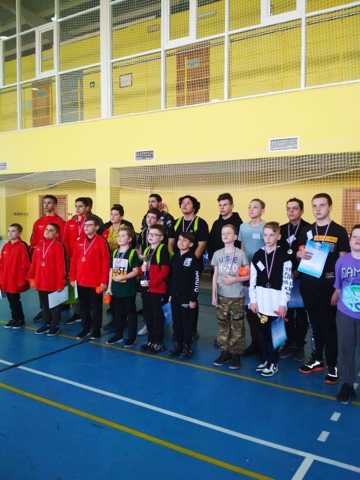 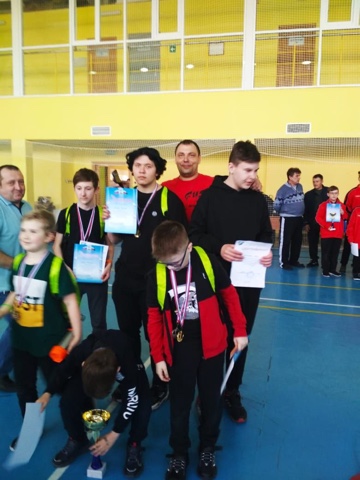 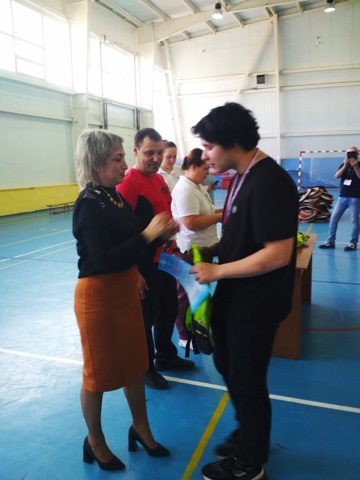 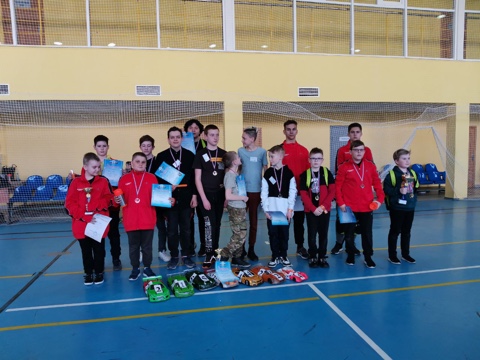 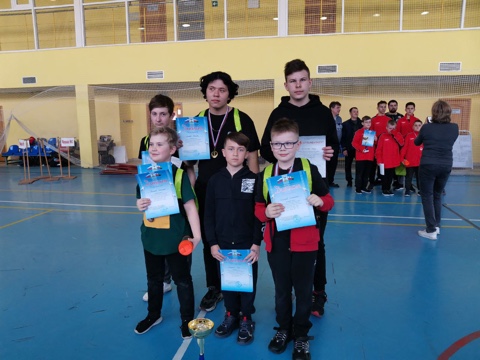 